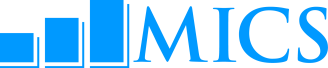 Кластерные обследования по многим показателям (MICS) 6Вопросники и модулиКластерные обследования по многим показателям (MICS) 6Вопросники и модулиКластерные обследования по многим показателям (MICS) 6Вопросники и модулиКластерные обследования по многим показателям (MICS) 6Вопросники и модулиКластерные обследования по многим показателям (MICS) 6Вопросники и модулиКластерные обследования по многим показателям (MICS) 6Вопросники и модулиКластерные обследования по многим показателям (MICS) 6Вопросники и модулиКластерные обследования по многим показателям (MICS) 6Вопросники и модулиВ таблице ниже представлены вопросники и модули MICS6. За более подробной информацией о структуре вопросников и содержании входящих в них модулей обращайтесь к сайту http://mics.unicef.org.В таблице ниже представлены вопросники и модули MICS6. За более подробной информацией о структуре вопросников и содержании входящих в них модулей обращайтесь к сайту http://mics.unicef.org.В таблице ниже представлены вопросники и модули MICS6. За более подробной информацией о структуре вопросников и содержании входящих в них модулей обращайтесь к сайту http://mics.unicef.org.В таблице ниже представлены вопросники и модули MICS6. За более подробной информацией о структуре вопросников и содержании входящих в них модулей обращайтесь к сайту http://mics.unicef.org.В таблице ниже представлены вопросники и модули MICS6. За более подробной информацией о структуре вопросников и содержании входящих в них модулей обращайтесь к сайту http://mics.unicef.org.В таблице ниже представлены вопросники и модули MICS6. За более подробной информацией о структуре вопросников и содержании входящих в них модулей обращайтесь к сайту http://mics.unicef.org.В таблице ниже представлены вопросники и модули MICS6. За более подробной информацией о структуре вопросников и содержании входящих в них модулей обращайтесь к сайту http://mics.unicef.org.В таблице ниже представлены вопросники и модули MICS6. За более подробной информацией о структуре вопросников и содержании входящих в них модулей обращайтесь к сайту http://mics.unicef.org.В таблице ниже представлены вопросники и модули MICS6. За более подробной информацией о структуре вопросников и содержании входящих в них модулей обращайтесь к сайту http://mics.unicef.org.В таблице ниже представлены вопросники и модули MICS6. За более подробной информацией о структуре вопросников и содержании входящих в них модулей обращайтесь к сайту http://mics.unicef.org.ВОПРОСНИК ДОМОХОЗЯЙСТВАВОПРОСНИК ДОМОХОЗЯЙСТВАИНДИВИДУАЛЬНЫЙ ВОПРОСНИК ДЛЯ ЖЕНЩИН в возрасте 15–49 летИНДИВИДУАЛЬНЫЙ ВОПРОСНИК ДЛЯ ЖЕНЩИН в возрасте 15–49 летИндивидуальный вопросник для мужчин в возрасте 15–49 летИндивидуальный вопросник для мужчин в возрасте 15–49 летвопросник о детях в возрасте 5–17 лет В каждом домохозяйстве проводится опрос об одном случайно выбранном ребенке в возрасте 5–17 лет.вопросник о детях в возрасте 5–17 лет В каждом домохозяйстве проводится опрос об одном случайно выбранном ребенке в возрасте 5–17 лет.ВОПРОСНИК О ДЕТЯХ В ВОЗРАСТЕ ДО ПЯТИ ЛЕТВОПРОСНИК О ДЕТЯХ В ВОЗРАСТЕ ДО ПЯТИ ЛЕТHHПанель информации о домохозяйствеWMПанель информации о женщинеMWMПанель информации о мужчинеFSПанель информации о ребенке в возрасте 5–17 летUFПанель информации о ребенке в возрасте до пяти летHLОпись домохозяйстваWBСведения о женщинеMWBСведения о мужчинеCBСведения о ребенкеUBСведения о ребенке в возрасте до пяти летEDОбразование [3+]MTСМИ и ИКТMMTСМИ и ИКТCLДетский трудBRРегистрация рожденияHCХарактеристики домохозяйствCM/BHФертильность / История рожденийMCMФертильностьFCDДисциплинирование детей [5-14 лет]ECРазвитие в раннем детствеSTСоциальные выплатыDBЖеланность последнего рожденного ребенкаMDVОтношение к домашнему насилиюFCFЖизнедеятельность ребенка UCDДисциплинирование детей [1-4 лет]EUПользование энергией в домохозяйствеMNЗдоровье матери и новорожденногоMVTВиктимизацияPRУчастие родителей в образовании [ребенка 7-14 лет]UCFЖизнедеятельность ребенка [2-4 лет]TNПротивомоскитные сетки, обработанные инсектицидомPNПослеродовое наблюдениеMMAБрак / союзFLОсновополагающие умения и навыки, необходимые в учебе [ребенку 7-14 лет]BDГрудное вскармливание и пищевой рацион [ребенка 0-2 лет]WSВодоснабжение и санитарияCPКонтрацепцияMAFЖизнедеятельность взрослого мужчины [18-49 лет]IMИммунизация [ребенка 0-2 лет]HWМытье рукUNНеудовлетворенная потребность в контрацепцииMSBСексуальное поведениеCAЛечение болезней и уходSAЙодирование солиFGУвечье женских гениталийMHAВИЧ / СПИДANантропометрияDVОтношение к домашнему насилиюMMCОбрезаниеVTВиктимизацияMTAУпотребление табака и алкоголяMAБрак / союзMLSУдовлетворенность жизньюAFЖизнедеятельность взрослой женщины [18-49 лет]SBСексуальное поведениеHAВИЧ / СПИДMMМатеринская смертностьTAУпотребление табака и алкоголяLSУдовлетворенность жизньюWQВОПРОСНИК ДЛЯ АНАЛИЗА КАЧЕСТВА ВОДЫДля подвыборки домохозяйств в каждом кластереHFФОРМА вопросника для сборав медицинском учрежденииданных о вакцинацииДля стран, где все записи о вакцинации хранятся в медицинских учрежденияхGPВОПРОСНИК ДЛЯ СБОРА ДАННЫХ ПРИ ПОМОЩИ GPSДля стран, для которых отсутствуют данные о местоположении кластеровHFФОРМА вопросника для сборав медицинском учрежденииданных о вакцинацииДля стран, где все записи о вакцинации хранятся в медицинских учреждениях